Publicado en Fraga, Huesca el 05/11/2019 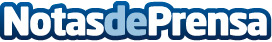 En Biopyc ofrecen una técnica eficaz para eliminar definitivamente las termitasLa aparición de termitas puede traer graves consecuencias, no solo en objetos de madera como los muebles, marcos de ventanas y puertas, sino que puede afectar a grandes elementos como pueden ser las vigas de una casa, llegando a provocar daños graves en la estructura de la vivienda. Desde Biopyc informan que es de vital importancia actuar rápidamente para eliminarlasDatos de contacto:Biopyc974 474 512Nota de prensa publicada en: https://www.notasdeprensa.es/en-biopyc-ofrecen-una-tecnica-eficaz-para Categorias: Nacional Sociedad Otras ciencias http://www.notasdeprensa.es